　　年度　　飯玉第五町内会　第　　　　班　名簿・町内会費領収控№氏　　名住　　所住　　所住　　所電　話月会費456789101112123合　計班長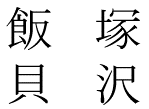 町円円２町円円３町円円４町円円５町円円６町円円７町円円８町円円９町円円10町円円11町円円12町円円13町円円14町円円15町円円合計円円